         КАРАР						             РЕШЕНИЕ10 март 2023 й.	                      № 40/275                  10 марта 2023 г.О проекте решения «О внесении изменений и дополнений в Устав сельского поселения Пугачевский сельсоветмуниципального района Федоровский район Республики Башкортостан»В соответствии с Федеральным законом «Об общих принципах организации местного самоуправления в Российской Федерации» Совет Сельского поселения Пугачевский сельсовет муниципального района Федоровский район Республики Башкортостан   р е ш и л:1. Принять проект решения Совета Сельского поселения Пугачевский сельсовет  муниципального района Федоровский район Республики Башкортостан «О внесении изменений и дополнений в Устав Сельского поселения Пугачевский сельсовет  муниципального района Федоровский район Республики Башкортостан» (приложение прилагается).2. Настоящее решение обнародовать в здании администрации Сельского поселения Пугачевский сельсовет муниципального района Федоровский район Республики Башкортостан и на сайте Сельского поселения Пугачевский сельсовет муниципального района Федоровский район Республики Башкортостан.Глава сельского поселения Пугачевский сельсоветмуниципального района Федоровский районРеспублики Башкортостан 				 Р.Я. Тимербулатов 	ПРОЕКТРЕШЕНИЕО внесении изменений и дополненийв Устав сельского поселения Пугачевский сельсоветмуниципального района Федоровский районРеспублики БашкортостанСовет сельского поселения Пугачевский сельсовет муниципального района Федоровский район Республики Башкортостан РЕШИЛ:1. Внести в Устав сельского поселения Пугачевский сельсовет муниципального района Федоровский район Республики Башкортостан следующие изменения:1.1. В пункте 38 части 1 статьи 3 «Вопросы местного значения» слова «, проведение открытого аукциона на право заключить договор о создании искусственного земельного участка» исключить;1.2. В статье 6 «Местный референдум»:1.2.1. часть 2 изложить в следующей редакции:«2. Подготовку и проведение местного референдума осуществляет избирательная комиссия, организующая подготовку и проведение выборов 
в органы местного самоуправления, местного референдума.»;1.2.2. в части 5:в абзаце первом слова «избирательную комиссию сельского поселения» заменить словами «избирательную комиссию, организующую подготовку и проведение выборов в органы местного самоуправления, местного референдума»;в абзаце четвертом слова «избирательную комиссию сельского поселения» заменить словами «избирательную комиссию, организующую подготовку и проведение выборов в органы местного самоуправления, местного референдума»;в абзаце седьмом слова «Комиссия сельского поселения» заменить словами «Избирательная комиссия, организующая подготовку 
и проведение выборов в органы местного самоуправления, местного референдума,»;1.3. В абзаце третьем части 3 статьи 7 «Муниципальные выборы» слова «избирательной комиссией сельского поселения» заменить словами «избирательной комиссией, организующей подготовку и проведение выборов в органы местного самоуправления, местного референдума,»;1.4. Статью 17 «Органы местного самоуправления» дополнить 
частью 6 следующего содержания:«6. Органы местного самоуправления входят в единую систему публичной власти в Российской Федерации и осуществляют взаимодействие с органами государственной власти, иными государственными органами для наиболее эффективного решения задач в интересах населения, проживающего на территории сельского поселения.»;1.5. Часть 4 статьи 18 «Совет» изложить в следующей редакции:«4. Совет состоит из 7 депутатов.»;1.6. Статью 21 «Избирательная комиссия сельского поселения» признать утратившей силу;1.7. В статье 57 «Назначение голосования по вопросу об отзыве депутата Совета» слова «избирательная комиссия сельского поселения» 
в соответствующем падеже заменить словами «избирательная комиссия, организующая подготовку и проведение выборов в органы местного самоуправления, местного референдума,» в соответствующем падеже;1.8. В абзаце первом статьи 58 «Агитация «за» или «против» отзыва депутата Совета» слова «соответствующей избирательной комиссией» заменить словами «избирательной комиссией, организующей подготовку 
и проведение выборов в органы местного самоуправления, местного референдума,»;1.9. В абзаце первом статьи 59 «Комиссии и участки для проведения голосования»  слова  «избирательную комиссию сельского поселения» заменить словами «избирательную комиссию, организующую подготовку 
и проведение выборов в органы местного самоуправления, местного референдума»;1.10. В статье 61 «Голосование и установление его результатов»:1.10.1. в абзаце пятом слова «соответствующую избирательную комиссию» заменить словами «избирательную комиссию, организующую подготовку и проведение выборов в органы местного самоуправления, местного референдума»;1.10.2. в абзаце шестом слова «Избирательная комиссия» заменить словами «Избирательная комиссия, организующая подготовку и проведение выборов в органы местного самоуправления, местного референдума,»;1.11. В статье 63 «Обжалование нарушений порядка отзыва депутата Совета» слова «избирательная комиссия» заменить словами «избирательная комиссия, организующая подготовку и проведение выборов 
в органы местного самоуправления, местного референдума,».2. Настоящее решение направить в Управление Министерства юстиции Российской Федерации по Республике Башкортостан для его государственной регистрации в порядке и сроки, установленные действующим законодательством, а также для официального опубликования на портале Министерства юстиции Российской Федерации «Нормативные правовые акты в Российской Федерации» в информационно-телекоммуникационной сети «Интернет» (http://pravo.minjust.ru, 
http://право-минюст.рф, регистрационный номер и дата принятия решения 
о регистрации средства массовой информации в форме сетевого издания: серия Эл № ФС77-72471 от 5 марта 2018 года).3. Настоящее решение обнародовать в здании Администрации сельского поселения Пугачевский сельсовет муниципального района Федоровский район Республики Башкортостан в течение семи дней со дня поступления из Управления Министерства юстиции Российской Федерации по Республике Башкортостан уведомления о его государственной регистрации.4. Настоящее решение вступает в силу со дня его официального опубликования (обнародования), за исключением подпунктов 1.2, 1.3, 1.6, 1.7, 1.8, 1.9, 1.10, 1.11 пункта 1, вступающих в силу с 1 января 2023 года.Подпункт 1.5 пункта 1 настоящего решения вступает в силу со дня его официального опубликования (обнародования) после государственной регистрации и применяется к правоотношениям, возникшим после истечения срока полномочий Совета, принявшего настоящее решение.Глава сельского поселения Пугачевский сельсоветмуниципального района Федоровский район Республики Башкортостан                                                     Р.Я. Тимербулатов поселения Пугачевский сельсовет муниципального района Федоровский район  Республики Башкортостан по проекту решения Совета, указанному в пункте 1 настоящего решения, направляются в Совет сельского поселения Пугачевский сельсовет муниципального района Федоровский район  Республики Башкортостан (по адресу: с.Юрматы, ул.Мира, д.1) в период со дня опубликования настоящего Решения до 24 января 2022 г.4. Обнародовать настоящее Решение на стенде администрации сельского поселения Пугачевский сельсовет муниципального района Федоровский район  Республики Башкортостан (по адресу: с.Юрматы, ул.Мира, д.1) и на сайте сельского поселения Пугачевский сельсовет муниципального района Федоровский район  Республики Башкортостан.Глава сельского поселения Пугачевский сельсоветмуниципального района Федоровский районРеспублики Башкортостан 					Р.Я. Тимербулатов 	                 КАРАР						             РЕШЕНИЕО порядке учета предложений по проекту решения Совета сельского поселения Пугачевский сельсовет муниципального  района Федоровский район Республики Башкортостан «О внесении изменений и дополнений в Устав сельского поселения Пугачевский сельсовет муниципального района Федоровский район  Республики Башкортостан» и участия граждан в его обсуждении             В соответствии с частью 4 статьи 44 Федерального закона «Об общих принципах организации местного самоуправления в Российской Федерации» Совет сельского поселения Пугачевский сельсовет муниципального района Федоровский район  Республики Башкортостан  р е ш и л:1. Утвердить Порядок учета предложений по проекту решения Совета сельского поселения Пугачевский сельсовет муниципального района Федоровский район  Республики Башкортостан «О внесении изменений и дополнений в Устав сельского поселения Пугачевский сельсовет муниципального района Федоровский район  Республики Башкортостан», а также участия граждан в его обсуждении (прилагается).2. Обнародовать настоящее Решение на стенде администрации сельского поселения Пугачевский сельсовет муниципального района Федоровский район  Республики Башкортостан (по адресу: с.Юрматы, ул.Мира, д.1) и на сайте сельского поселения Пугачевский сельсовет муниципального района Федоровский район  Республики Башкортостан Глава сельского поселения Пугачевский сельсоветмуниципального района Федоровский район Республики Башкортостан                                                     Р.Я. Тимербулатов 	                                              ПОРЯДОКучета предложений по проекту решения Совета сельского поселения Пугачевский сельсовет муниципального района Федоровский район Республики Башкортостан «О внесении изменений и дополнений в Устав сельского поселения Пугачевский сельсовет муниципального района Федоровский район Республики Башкортостан», а также участия граждан в его обсуждении1. Жители сельского поселения Пугачевский сельсовет муниципального района Федоровский район Республики Башкортостан имеют право в 10-дневный срок со дня опубликования (обнародования) проекта решения Совета сельского поселения Пугачевский сельсовет муниципального района Федоровский район Республики Башкортостан «О внесении изменений и дополнений в Устав  сельского поселения Пугачевский сельсовет муниципального района Федоровский район Республики Башкортостан» (далее – проект решения) в письменной форме вносить предложения в Совет сельского поселения Пугачевский сельсовет муниципального района Федоровский район Республики Башкортостан (по адресу: с.Юрматы, ул.Мира, д.1), а также участвовать в публичных слушаниях по обсуждению проекта решения, порядок организации и проведения которых определяется положением.2. Предложения по проекту решения должны содержать фамилию, имя, отчество, дату и место рождения, адрес регистрации по месту жительства и фактического проживания, серию, номер и дату выдачи паспорта гражданина или иного заменяющего его документа, наименование и код органа, выдавшего паспорт гражданина или иной заменяющий его документ. 3. Предложения по проекту решения учитываются комиссией Совета  муниципального района Федоровский район Республики Башкортостан (далее – комиссия) в журнале учета предложений по проекту решения, который должен быть прошит и пронумерован.4. Предложения по проекту решения рассматриваются, обобщаются и учитываются комиссией при предварительном рассмотрении проекта решения. Комиссия выносит указанные предложения на рассмотрение Совета с рекомендацией об их принятии или отклонении. Указанное решение комиссии рассматривается Советом до принятия решения о внесении изменений и дополнений в Устав муниципального района Федоровский район Республики Башкортостан.БАШКОРТОСТАН РЕСПУБЛИКАҺЫ ФЕДОРОВКА РАЙОНЫ МУНИЦИПАЛЬ РАЙОНЫНЫҢ ПУГАЧЕВ АУЫЛ СОВЕТЫ АУЫЛ БИЛӘМӘҺЕ  СОВЕТЫ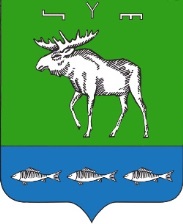 СОВЕТ СЕЛЬСКОГО ПОСЕЛЕНИЯ ПУГАЧЕВСКИЙ СЕЛЬСОВЕТ МУНИЦИПАЛЬНОГО РАЙОНА ФЕДОРОВСКИЙ РАЙОН РЕСПУБЛИКИ БАШКОРТОСТАН БАШКОРТОСТАН РЕСПУБЛИКАҺЫ ФЕДОРОВКА РАЙОНЫ МУНИЦИПАЛЬ РАЙОНЫНЫҢ ПУГАЧЕВ АУЫЛ СОВЕТЫ АУЫЛ БИЛӘМӘҺЕ  СОВЕТЫСОВЕТ СЕЛЬСКОГО ПОСЕЛЕНИЯ ПУГАЧЕВСКИЙ СЕЛЬСОВЕТ МУНИЦИПАЛЬНОГО РАЙОНА ФЕДОРОВСКИЙ РАЙОН РЕСПУБЛИКИ БАШКОРТОСТАН 10 март 2023 й.            № 40/277      10 марта 2023 г.